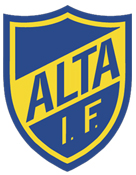 Velkommen til Kretsmesterskap i langrenn 2018På vegne av Finnmark Skikrets har Alta IF gleden av å invitere til KM i langrenn. Mesterskapet arrangeres 27. og 28. januar på Kaiskuru Skistadion i Alta. Det vil arrangeres sonerenn lørdag 27. januar 18.Program: Fredag 26. januar Kl. 21:00:  Lagledermøte for begge dager. Personalrom Kaiskuru Nærmiljøsenter. Lørdag 27. januar Kl. 09:00:  Rennkontor åpner på Kaiskuru Nærmiljøsenter Kl. 10:30:  Kafè åpner på Kaiskuru Nærmiljøsenter Kl. 12:00:  KM klassisk enkeltstart Kl. 13.30:  Start sonerenn 8 år-12 års klasser. Kl. 15:00:  Premieutdeling KM på Kaiskuru Nærmiljøsenter. Søndag 28. januar Kl. 08:00: Rennkontor åpner på Kaiskuru NærmiljøsenterKl. 09:00: Kafè åpner på stadion  Kl. 10:00: KM skøyting fellesstartKl. 12.30: PremieutdelingRennkontor/Kafe/Garderober: Kaiskuru NærmiljøsenterLagledermøte Personalrom Kaiskuru Nærmiljøsenter Påmelding Skikretsens terminliste/MinIdrett innen tirsdag 23. januar kl. 23.59. De som ikke er påmeldt med egen brikke vil tildelt leiebrikke.Startkontingent  Skiforbundets satser Lisens Alle løpere fra fylte 13 år må ha betalt årslisens eller engangslisens som kan løses på rennkontoret. Startlister/startnummer Startlister og startnummer for lørdagens renn vil være tilgjengelig på rennkontoret fra fredag kveld kl. 21:00.  Startnummer for søndagens renn kan hentes på rennkontoret lørdag kveld etter kl 18:00 eller søndag morgen. Distanser KM 2018Sonerenn Lørdag - klassisk:8 år, 9 år og 10 år:	1 km11 år og 12 år:		2 kmDet kåres en kretsmester i hver klasse. I seniorklassen kåres en kretsmester for damer og en kretsmester for herrer (dvs. uansett alder). Kun løpere som representerer klubber fra Finnmark skikrets kan bli kretsmestere. Kart over stadionområdet og løyper Kart over løyper og stadionområdet vil bli lagt ut på hjemmesiden til Alta IF.Smøring av ski Smørebod Kaiskuru Skistadion som er åpen fredag-søndag.Det skal ikke smøres ski inne på Kaiskuru Nærmiljøsenter.Det skal ikke benyttes fluorprodukter (gjelder ikke festeprodukter) i smøreboden som benyttes under KM 2018. Alta IF oppfordrer deltakere til ikke å benytte fluorprodukter under Altarennet og KM2018.  Dette iht. NSF Langrennskomiteen sitt vedtak på Høstmøtet. Det er ikke kontrollmuligheter, men Alta IF oppfordrer til Fair Play.Overnatting /matservering Overnatting tilbys på Kaiskuru Nærmiljøsenter. Priser: Overnatting skole 	kr. 100,- pr. person pr. nattFrokost (lørdag og søndag) 	kr 50,- pr. pers pr. frokostKvelds. (fredag og lørdag) 	kr 50,- pr. pers pr. kveldsMiddag (lørdag) 		kr. 100,- pr persKlubbene bestiller overnatting samlet (antall og navn). Sendes til ansvarlig for overnatting Anna Kjersti Helsvig Nilsen. Mail:  annakjersti@live.no. Frist for bestilling: 15. januar 2018.Alta IF fakturerer i etterkant overnatting og mat til klubbene.Kontaktpersoner:  Alta IF: Per Kåre Jakobsen (950 99 989) Thomas Frost (901 84 678)Rennleder/TD/Løypesjef Rennleder: Per Kåre Jakobsen og Thomas FrostTeknisk delegert: Kåre Ivar OlliLøypesjef: John Suhr/Per Erik Bjørnstad Med sportshilsen  Alta IFKlasse: Lørdag: Korte distanser enkeltstart KlassiskSøndag:  Lang distanse fellesstart Skøyting 13 år jenter 2 km 4 km 13 år gutter 2 km 4 km 14 år jenter 2 km 4 km 14 år gutter 2 km 4 km 15 år jenter 3 km 5 km 15 år gutter 3 km 5 km 16 år jenter 3 km 7,5 km 16 år gutter 3 km 7,5 km 17 år kvinner 5 km 10 km 17 år menn 7,5 km 15 km 18 år kvinner 5 km 10 km 18 år menn 7,5 km 15 km 19/20 år kvinner 5 km 15 km 19/20 år menn 7,5 km 20 km Senior kvinner 5 km 15 km Senior menn 7,5 km 30 km Veteran kvinner 3 km 10 km Veteran menn 7,5 km 20 km Åpen klasse 3 km 4 km FH Avtales med rennleder Avtales med rennleder UH Avtales med rennleder Avtales med rennleder 